In order for us to promote you properly, it is necessary for us to get to know who you are, as well as what your expectations are and what successes/achievements you have.  Structure:This section documents our Contact information, your Band Vision, Goals, and Expectations.  CONTACT INFORMATIONINTERNAL This section looks internally into the band itself to describe its goals/vision and inner workings.Band Vision should list what you hope to achieve over the next year, and where you hope to go the following year.Band Dynamics should describe the ‘culture’ of your band.   How are decisions made (democratically or autocratically?).   What admin roles does each member take responsibility for?  How are expenses managed?  etc.Marketing:In order to promote you, we need to understand your Vision, what makes you unique, what your Accreditations/Achievements/Awards/Recognition are both from the perspective of the Venue’s interests and of the Audience’s interest, as well as the number of shows per year, acceptable rates, a list of songs in your repertoire, and past history data such as annual # shows, revenue, where you have played, what accomplishments you have achieved. Bookings/Gigs:What is the maximum number of times the band wants to play (weekly, monthly or yearly)?  We use this information to space out your performances and ensure that we do not over commit the band.  Please note, a two night gig counts as one booking.How much do you expect to be paid for each show and what is your minimum rate?  If there are any gigs that are less than your minimum fee, but have some other benefits (contest, exposure, etc), we will contact the band for direction.Time terminologyPerformance time: the actual time the artist is on stage performing*Show time: the duration of the show, including Performance time and Set BreaksOverall time: includes commuting time, load in, setup, sound check, tear down, load out, commute home and Show timeEXISTING BOOKED FUTURE GIGSIn order to update our calendar of upcoming events with your existing upcoming shows, we need a bit of information. HISTORY FOR COMPARISONTo measure progress, we track trends.  This section documents your historical ‘successes’ prior to signing up with us.  PAST PERFORMANCESVenue & FeeCurrent Repertoire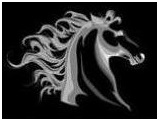 LittleHorse Entertainment Artist Details FormBand Name:Main Contact:Mark ArdleyPromotions604-996-8188604-532-9637mark-ardley@shaw.caMembers NamesInstrument(s)CellPhoneeMailBand Vision (your goals)Band Dynamics (internal band culture)What makes you appealing to a Venue?What makes you appealing to a Festival?What makes you appealing to an Audience?What can you improve to put on a 5 star performance?Venues# of Times PlayedWill Play? Y/NMedia LinksBackyard parties:Website URL:Bars & Pubs:Facebook Page:Birthday parties:YouTube:Casinos:VanLive Account:Charity events:BandMix Account:Corporate events:Twitter Feed:Cruise ships:eMail Account:Festivals:Press Kit:House band:News/Media Coverage:Legions:CD’s/EP’s:Open mic:Merchandise:Religious events:Weddings:Other:Affiliates & Memberships:Average Maximum # of BOOKINGSAverage Maximum # of BOOKINGSWkMthYrAdditional NotesSchedule Frequency: Performances: Schedule Frequency: * Rehearsals: * (if using LittleHorse Studios)* (if using LittleHorse Studios)* (if using LittleHorse Studios)* (if using LittleHorse Studios)Show time*Minimum FeeExpected FeeNotes:2 hours:$$ (Do not include Charitable3 hours:$$ Gigs in this table)4 hours:$$ When (date/time)WhereNotesToday’s  Mth/Yr:/So far this YearLast Calendar YearPrevious Calendar YearNumber of Gigs:Number of Gigs:Total Gig Revenue:Total Gig Revenue: